PENGARUH ANGGARAN PENDAPATAN DAN BELANJA DAERAH (APBD) TERHADAP KINERJA KEUANGAN PEMERINTAH PROVINSI SUMATERA UTARASKRIPSIDiajukan untuk memenuhi salah satu syarat untuk memperoleh Gelar Sarjana Akuntansi (S.Ak) padaProgram Studi Akuntansi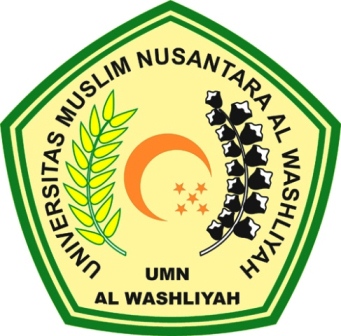 Oleh :PUTRI INDAH LESTARINPM. 173214114PROGRAM STUDI AKUNTANSIFAKULTAS EKONOMIUNIVERSITAS MUSLIM NUSANTARAAL-WASHLIYAHSUMATERA UTARA
2021